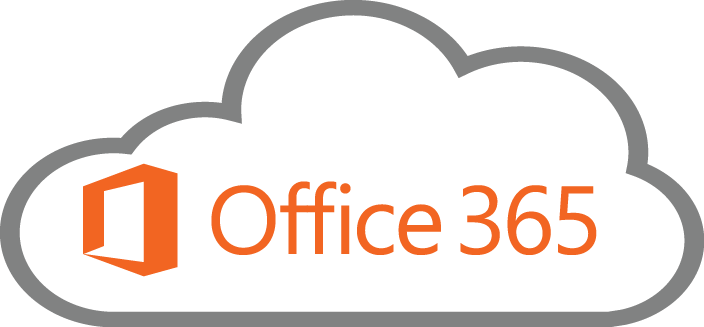 Office 365: Everything 365—AdvancedBell Work- Locate and join our group in Office 365: BHS Technology Inservices.Access Tiles- Overview of 365 Options (2 Minutes)Mail, People, Calendar (Groups are included under each)One DriveWord, Power Point, Excel, One NoteDelveVideoSwayTasksSitesCompare the different ways of sharing and viewing files. OneDriveGroupsOneNoteJoin a Group and explore the optionsSharing FilesCalendar Invitation to Online MeetingSetup Online Meeting InviteSkypeAdd a calendar event for an Online Meeting to Personal and Group Calendar- SkypeRecord Skype Meeting Using Skype to record instructionVideo PortalPost Skype recording to the Video Portal _____ ChannelVideo Portal SettingsSharing in the video portalLocate Files using DelveLocate Files SearchingOne DriveCreate New FolderCreate a New FileShare- Folder or FileEdit Shared File- Notice Version HistoryExcel SurveyOne Note- Class Notebooks and Staff NotebooksThis is a separate in-service. http://www.onenoteforteachers.com/ Example of a One Note Class or Staff Notebook. How could you use this with your students? PLC? Department? Others?OutlookEmailCalendar PeopleMicrosoft Educator Community: https://education.microsoft.com/ Road Map: http://roadmap.office.com/en-us Evaluation: http://bit.ly/1OQY88v 